Названы самые востребованные профессии 2019 годаМОСКВА, 3 января 2019В связи с высоким темпом развития мобильных приложений продолжит расти спрос на разработчиков приложений для операционных систем iOS и Android.REGNUM Специалисты сервиса по поиску работы Superjob.ru составили список наиболее востребованных в 2019 году профессий, сообщает «Российская газета».Так, в связи с высоким темпом развития мобильных приложений продолжит расти спрос на разработчиков приложений для операционных систем iOS и Android. Средняя зарплата у этих специалистов по Москве составляет 130−140 тыс. рублей в месяц.Также в следующем году вырастет спрос на специалистов, занимающихся созданием интерфейсов различных платформ и сайтов (средний оклад  120 тыс. рублей), а также на специалистов по тестированию/QA (90 тыс. рублей). Кроме того, вырастет спрос на аналитиков данных, средняя заработная плата которых составляет 140−150 тыс. рублей.Вместе с тем, как сообщало ИА REGNUM ранее, почти четверть (23%) работодателей в России намерены сократить своих сотрудников в текущем 2019 году.Источник: https://regnum.ru/news/society/2545949.htmlПортал поддержки подготовки и повышения квалификации преподавателей Среднего профессионального образования (СПО). Все по проблемам Среднего профессионального образования: организационно-управленческие аспекты СПО, актуальные проблемы системы среднего профессионального образования, проблемы финансирования образовательных программ СПО, труды прошедших конференций, выставок, симпозиумов и семинаров посвященных проблемам СПО, учебники, методические пособия и рекомендации, информатизация СПО, организационно-управленческие аспекты СПО и многое другое.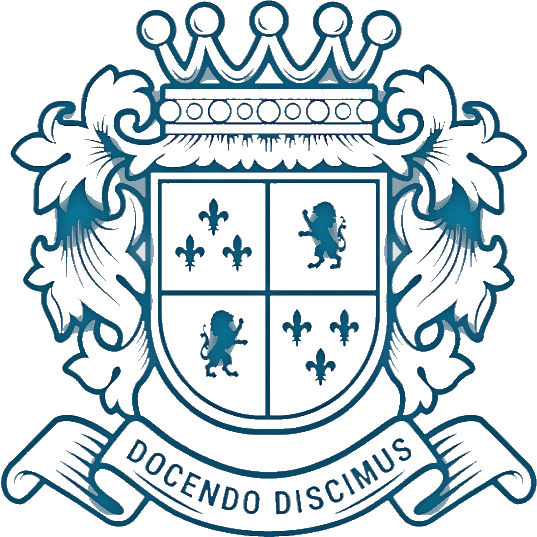 